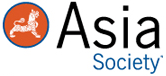 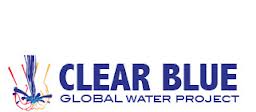 http://asiasociety.org/education/resources-schools/secondary-lesson-plans/water-lifeThe Asia Society has provided an excellent secondary lesson about the availability of water for life.  Included in this lesson is an activity and fact sheet, along with options to teach a few lessons up to a multi-week interdisciplinary unit.  From Asia’s website:  “The global demand for freshwater is soaring as supply is becoming more uncertain. Today, more than one billion people do not have adequate access to safe water. That’s one in six humans on earth. The United Nations projects that by the year 2025, half of the countries worldwide will face water stress or shortages. By 2050, as many as three out of four people around the globe could be affected by water scarcity. (Asia's Next Challenge: Securing the Region's Water Future, 2009, Asia Society)” 
